О внесении изменений в план реализациимуниципальной программы «Комплексное благоустройство территории поселения» на 2015 годВ соответствии с Федеральным законом от 06.10.2003г. №131-ФЗ «Об общих принципах организации местного самоуправления в Российской Федерации», постановлением Администрации Истоминского сельского поселения от 15.08.2013г. № 284 «Об утверждении порядка разработки, реализации и оценки эффективности муниципальных программ Истоминского сельского поселения», с изменением бюджетных ассигнований,-ПОСТАНОВЛЯЮ:	1. Внести изменения в план реализации  муниципальной программы Истоминского сельского      поселения «Комплексное благоустройство территории Истоминского сельского поселения» на 2015 год, согласно приложению. 	2. Постановление № 314  от  21.09.2015г. «О внесении изменений в план реализации муниципальной программы «Комплексное благоустройство территории поселения» считать утратившим силу.3. Разместить постановление на официальном сайте Администрации Истоминского сельского поселения.        4. Контроль за  исполнением  настоящего   постановления  оставляю за собой.Глава Администрации Истоминского сельского поселения                                                                 Л.Н. ФлютаПостановление вносит ведущий специалист  ЖКХ Аракелян И.С.19.10.15Приложение к ПостановлениюГлавы Администрации Истоминскогосельского поселенияот 19.10.2015г. №_382_План реализации муниципальной программы «Комплексное благоустройство территории поселения» на 2015 годГлава Администрации Истоминского сельского поселения                                                                                                                         Л.Н. ФлютаИсп. Аракелян И.С.88635049399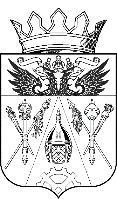 АДМИНИСТРАЦИЯ ИСТОМИНСКОГО СЕЛЬСКОГО ПОСЕЛЕНИЯПОСТАНОВЛЕНИЕАДМИНИСТРАЦИЯ ИСТОМИНСКОГО СЕЛЬСКОГО ПОСЕЛЕНИЯПОСТАНОВЛЕНИЕАДМИНИСТРАЦИЯ ИСТОМИНСКОГО СЕЛЬСКОГО ПОСЕЛЕНИЯПОСТАНОВЛЕНИЕАДМИНИСТРАЦИЯ ИСТОМИНСКОГО СЕЛЬСКОГО ПОСЕЛЕНИЯПОСТАНОВЛЕНИЕАДМИНИСТРАЦИЯ ИСТОМИНСКОГО СЕЛЬСКОГО ПОСЕЛЕНИЯПОСТАНОВЛЕНИЕАДМИНИСТРАЦИЯ ИСТОМИНСКОГО СЕЛЬСКОГО ПОСЕЛЕНИЯПОСТАНОВЛЕНИЕ19.10.                   2015г.№342х. Островскогох. Островскогох. Островскогох. Островскогох. Островскогох. Островского№Наименование подпрограммы, основного мероприятия, контрольного события программыОтветственный исполнитель, соисполнитель, участник программыСрок реализацииОжидаемый результатОбъем ресурсного обеспечения (тыс. руб.)Объем ресурсного обеспечения (тыс. руб.)Объем ресурсного обеспечения (тыс. руб.)№Наименование подпрограммы, основного мероприятия, контрольного события программыОтветственный исполнитель, соисполнитель, участник программыСрок реализацииОжидаемый результатВсегоОбластной бюджетМестный бюджетИтого по муниципальной программеАдминистрация Истоминского сельского поселенияХХ6410,00,06410,02.Подпрограмма «Развитие и содержание уличного освещения поселения»Администрация Истоминского сельского поселенияХХ1867,50,01867,53.Основное мероприятие1.1 Содержание сетей уличного освещенияВедущий специалист по ЖКХ Администрации Истоминского сельского поселения31.12.2015г.Исправное состояние и бесперебойная работа уличного освещения.852,10,0852,14.Контрольное событие муниципальной программы:Ведущий специалист по ЖКХ31.12.2015г.Заключениемуниципальныхконтрактов на энергоснабжение уличного освещения.5.Основное мероприятие1.2 Содержание сетей уличного освещенияВедущий специалист по ЖКХ Администрации Истоминского сельского поселения31.12.2015г.Исправное состояние и бесперебойная работа уличного освещения807,90,0807,96.Контрольное событие муниципальной программы:Ведущий специалист по ЖКХ31.12.2015г.Заключениемуниципальныхконтрактов на содержание сетей уличного освещения.7.Основное мероприятие1.3 Ремонт сетей уличного освещенияВедущий специалист по ЖКХ Администрации Истоминского сельского поселения31.12.2015г.Исправное состояние и бесперебойная работа уличного освещения.307,50,0307,58.Контрольное событие муниципальной программы:Ведущий специалист по ЖКХ31.12.2015г.Заключение муниципальныхконтрактов на ремонт сетей уличного освещения.9.2. Подпрограмма «Озеленение и благоустройство территории поселения»Ведущий специалист по ЖКХ Администрации Истоминского сельского поселенияХХ3750,10,03750,110. Основное мероприятие2.1Озеленение территории поселенияВедущий специалист по ЖКХ Администрации Истоминского сельского поселения31.12.2015г. Содержание зеленых насаждений поселения в санитарном порядке. 600,00,0600,011. Контрольное событие муниципальной программы:Ведущий специалист по ЖКХ31.12.2015г.Проведение работ по санитарной обрезке деревьев, кустарников в парке.12.Основное мероприятие2.2Озеленение территории поселенияВедущий специалист по ЖКХ31.12.2015г.100,00,0100,013.Контрольное событие муниципальной программы:Ведущий специалист по ЖКХ31.12.2015г.14.Основное мероприятие2.3 благоустройство территории поселенияВедущий специалист по ЖКХ Администрации Истоминского сельского поселения31.12.2015г.Повышение уровня санитарного состояния населенных пунктов поселения.1068,00,01068,015.Контрольное событие муниципальной программы:Ведущий специалист по ЖКХ31.12.2015г.Проведение работ по уборке территории поселения от мусора.16.Основное мероприятие2.4 благоустройство территории поселенияВедущий специалист по ЖКХ31.12.2015г.776,20,0776,217.Контрольное событие муниципальной программы:Ведущий специалист по ЖКХ31.12.2015г.18.Основное мероприятие2.5 благоустройство территории поселенияВедущий специалист по ЖКХ31.12.2015г.1205,90,01205,919.Контрольное событие муниципальной программы:Ведущий специалист по ЖКХ31.12.2015г.20.Основное мероприятие2.6 уплата налогаВедущий специалист по ЖКХ31.12.2015г.Уплата налога0,20,00,221.3.Подпрограмма «Благоустройство муниципальных кладбищ поселения»Ведущий специалист по ЖКХХХ692,20,0692,222.Основное мероприятие3.1  благоустройствомуниципальных кладбищВедущий специалист по ЖКХ Администрации Истоминского сельского поселения31.12.2015г.Содержание территорий муниципальных кладбищ в санитарном порядке.692,20,0692,223.Контрольное событие муниципальной программы:Ведущий специалист по ЖКХ31.12.2015г.Противоклещевая обработка, покос травы и уборка мусора.